BY YOUR STRIPES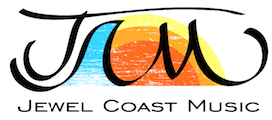 © Hannah Ford, ASCAP, CCLI # 7040288Intro:  (D D2  D D2)V.1D                                 Em       G           ASurely you have carried all our pain and sorrowD			 Em	       G            AStricken and afflicted man, pure love did flowD                           Em                G                        APierced and beaten for our sins, bruised for our mistakes       D               Em                         G                          AThe punishment for our peace with love you chose to takeCHORUS              G                        ABy Your stripes, we are healed,               D                        GBy Your stripes, we’re forgiven              G                       ABy Your stripes we are free          D                GIn the land of the living      Em     D/F#      G	     A	          DForever   we’ll  be thanking you…  for what you did  V.2D                   Em             G                          AWe will not forget the sacrifice you made for us       D                     Em            G         AThe wounds in your body were for our wholenessD                     Em                       G                          A There is power  in   your precious blood and in your nameD                          Em             G                 ADeath was broken over us the day you overcameCHORUS:  (skip “for what you did”- go straight to bridge)BRIDGE	G                               A		  	                           BmYou have seen the labor of your soul and count it worth the cost                                             A                                               GThe blood you shed on the cross, the love you poured out for us	   A                                         Bm            A           (D D2  D D2)Now you’re risen victorious, Our King You’ve justified us, Be glorifiedCHORUS 2x- (1st time, repeat chorus after “land of the living”)